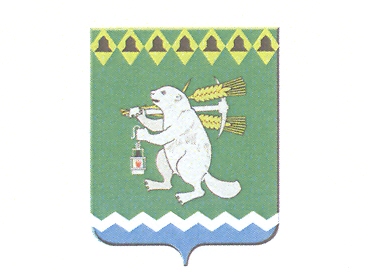 Дума Артемовского городского округа                                                _______ заседание                                                           РЕШЕНИЕот_______________________ 				№___________О  принятии Программы приватизации муниципального имущества Артемовского городского округа на 2022 - 2024 годыРуководствуясь статьей 217 Гражданского кодекса Российской Федерации, Федеральным законом от 21 декабря 2001 года № 178-ФЗ «О приватизации государственного и муниципального имущества»,  Федеральным законом от  06 октября 2003 года № 131-ФЗ «Об общих принципах организации местного самоуправления в Российской Федерации», Положением «О порядке приватизации муниципального имущества Артемовского городского округа», принятым решением Думы Артемовского городского округа от 31.03.2016 № 800 (с изменениями), статьей 23 Устава Артемовского городского округа,Дума Артемовского городского округа РЕШИЛА:1. Принять Программу приватизации муниципального имущества Артемовского городского округа на 2022 - 2024 годы (Приложение).2. Решение опубликовать в газете «Артемовский рабочий» и разместить на Официальном портале правовой информации Артемовского городского округа (www.артемовский-право.рф) и на официальном сайте Думы Артемовского городского округа в информационно-телекоммуникационной  сети «Интернет».3. Контроль исполнения решения возложить на постоянную комиссию по экономическим вопросам, бюджету и налогам (Соловьев А.Ю.).Председатель Думы                                                        Глава АртемовскогоАртемовского городского округа	 городского округаВ.С. Арсенов	К.М. ТрофимовЛист согласованияпроекта решения Думы Артемовского городского округаО  принятии Программы приватизации муниципального имущества Артемовского городского округа на 2022 - 2024 годыЗаведующая организационно - правовым отделом Думы  Артемовского городского округа _______________        О.Н.  Исакова Разработчик проекта:Ведущий специалист Комитета по управлению муниципальным имуществом Артемовского городского округа             ________________      Е.П. Кинзельская        № п/пДолжностьсогласующего лицаФамилия и инициалыНаличие замечанийПодпись, дата 1.Первый заместитель главы Администрации Артемовского городского округа Н.А. Черемных2.И.о. председателя Комитета по управлению муниципальным имуществом Артемовского городского округа Д.С. Воронина3.Заведующий юридическим отделом Администрации Артемовского городского округаЕ.В. Пономарева4.Заведующий отделом организации и обеспечения деятельности Администрации Артемовского городского округаД.П. Мальченко